Мобильная конусная дробилкаLink: Галерея       Получить цены и поддержки Мобильная дробильная установка с конусной дробилкой новое дробильная оборудование для дробления пород. Мобильная конусная дробилка состоит из эффективной конусной дробилки, высокопроизводительного вибрационного грохота, ленточного конвейера, электродвигателя, блока управления и других компонентов.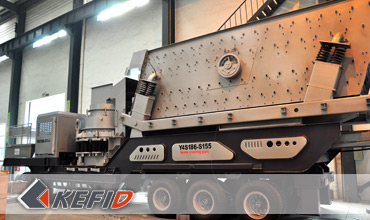 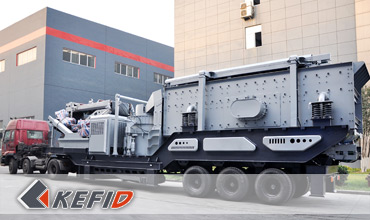 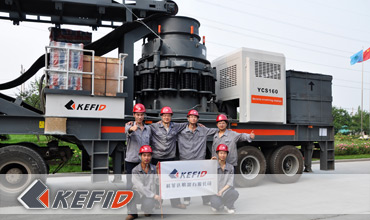 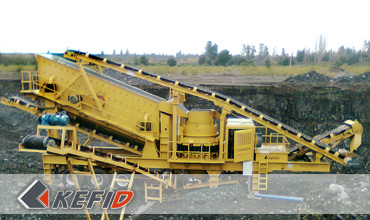 Главные особенностиМобильная дробильная установка с конусной дробилкой могут настроены в соответствии с требованиями заказчика. В соответствии с фактическому положением производственных площадок строго настраить те, которые  подходящая конусная дробилка, Вибрационный  грохот, электродвигатель и другие компоненты. Целое оборудование - комплексная установка, координировать операцию, полностью отразить её преимущества удобства и гибкости.И имеет характерные особенности: высокая эффективность, большая сила дробильная, адаптивность и т.д.ПримененияКонусная дробилка широко используется в отраслях дробления строительных отходов, в строительстве автомагистрали, железной дороги, гидроэлектричество и другие. Мобильная конусная дробилка главным образом используется для мелкого дробления, в производственных операций гравия, и в зависимости от различного сырья и требования продуктов, что можно заменять роторная дробилка мобильной конусной дробилкой, которая производится более твёрдых и мелкозернистых продуктов гравия.В соответствии с практическими требованиями  можно регулировать различные дробильные полости, и расширяют среднюю мобильную дробильную установку с конусной дробилкой в поле использования и области примениния.Технические параметрыПримечание: Любые изменения технических данных o Мобильная конусная дробилка не должно быть сообщено дополнительно.Наша группа продажКонтактыМодель Технических данныхY3S154Y55Y3S184Y75Y3S186Y160Y3S216Y220Длина транспортировки(мм)12000120001350013500Ширина транспортировки(мм)2550280028003000Высота транспортировки(мм)3900390042004200Макс.длина (mm)13700137001520015200Макс.ширина (mm)2800315031503500Макс.высота (mm)5700570064006400Масса (T)34395453Конфигурация шиныдвухосныйдвухосныйтрёхосныйтрёхосныйКонусная дробилкаPYB900CS75CS160HP-220Макс.зернистость питателя(мм)115102C-150 F-76C-225 F-86Ширина разгрузочной щели (mm)15-509-38C13 F6>C13 F6Производительность (T/h)50-9045-165C120-240、F55-180C150-430、F90-260Ленточный конвейерB650X7MB650X7MB800X8MB1000X8MВибрационный грохот3YZS15483YZS18483YZS18603YZS2160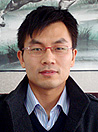 Kevin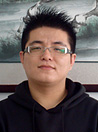 Johnny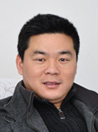 PeterShanghaiTel: +86-21-50458961Fax: +86-21-50458962E-mail: sales@kefidinc.comTel: + 86-371-67999255Fax: +86-371-67998980E-mail: david@kefidinc.comПродукцияГалереяМобильная дробилкана гусеничном ходуМобильная щековая дробилкаМобильная роторная дробилкаМобильная конусная дробилкаVSI мобильная дробилкаСтационарная дробилкащековая дробилкароторная дробилкаконусная дробилкаударная дробилкапроизводственная линияЛиния для производство щебняЛиния для производство пескамельницаVM вертикальная мельницаMTW трапецеидальная мельницаHGM мельница микропорошкаЕвропейская молотковая дробилкатрапецеидальная мельницаМельница высокого давленияшаровая мельницаМельница RaymondГрохот & Пескомойкавибрационный грохотСпиральная пескомойкаколесная пескомойкаПитатель & конвейерВибрационный питательленточный конвейерCrushingMobile Crushing PlantStationary Crushing PlantJaw CrusherImpact CrusherCone CrusherVSI CrusherAggregate Production LineGrinding MillVertical Grinding MillMTW Series Trapezoid MillMicro Powder MillTrapezium MillHigh Pressure MillRaymond MillBall MillEuropean Hammer MillScreening & WashingVibrating ScreenSand Washing MachineFeeding & ConveyingVibrating FeederBelt ConveyorDelivery of ProductsTechnologyWorkshopClients Visit and ExhibitonCorporate Culture